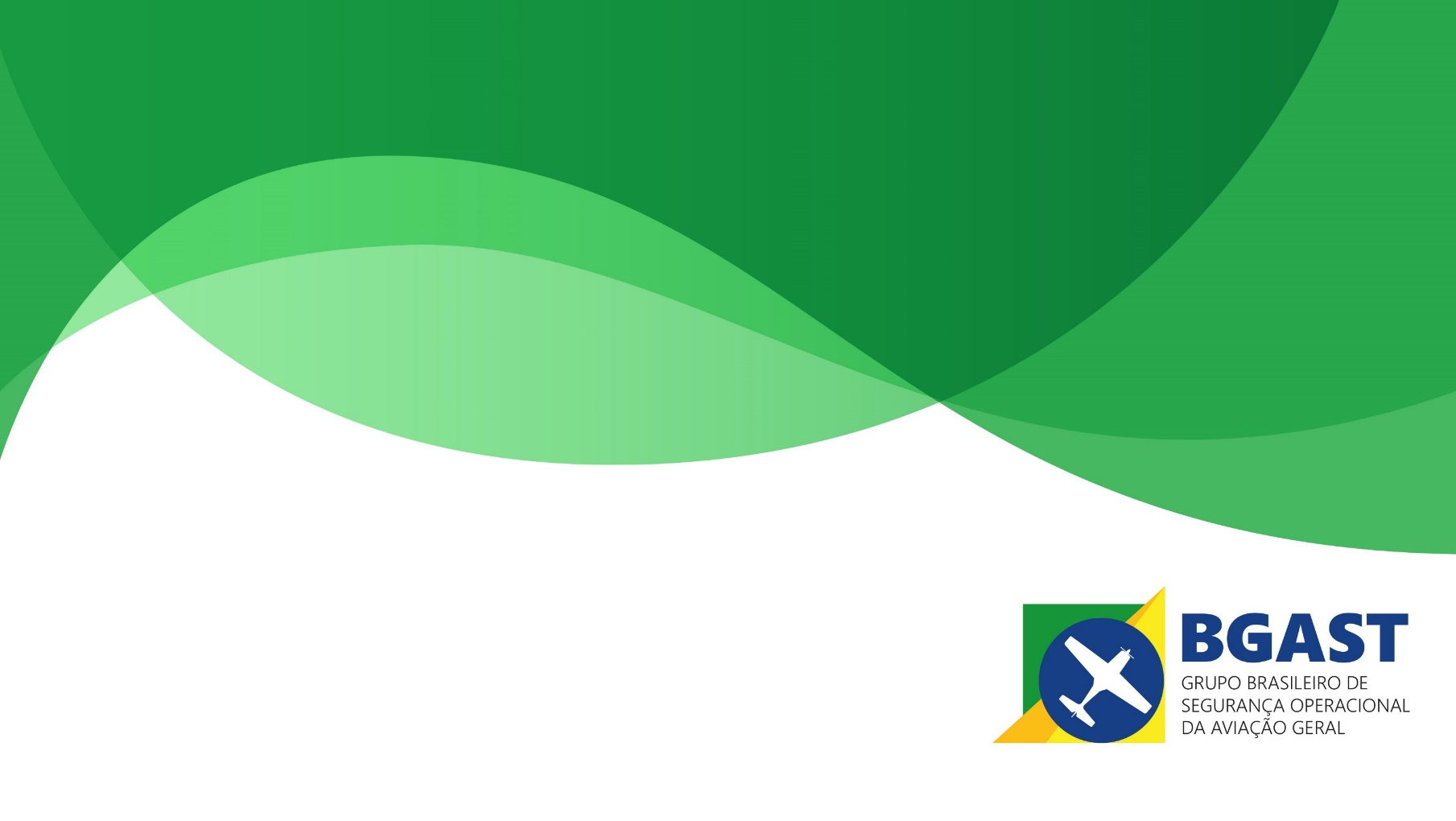 TERMO DE ADESÃO (PESSOA FÍSICA)Termo de adesão voluntária ao Grupo Brasileiro de Segurança Operacional da Aviação Geral (BGAST).O(A) Sr (a)............. , inscrito(a) no CPF sob nº ................., ao assinar este Termo de Adesão, concorda em participar voluntariamente do BGAST.Ao aderir voluntariamente ao BGAST, o(a) interessado(a) mencionado(a) neste Termo de Adesão compromete-se a participar de suas atividades, balizadas por seu Regimento Interno - RI, atendendo às reuniões e colaborando com os Grupos de Trabalho de forma a desenvolver e promover a melhoria contínua da segurança operacional da aviação civil brasileira. Aceita, também, as seguintes regras de conduta e confidencialidade das informações do BGAST, estabelecidas no seu RI:Deve-se prezar pela manutenção do ambiente colaborativo e pelo incentivo ao compartilhamento de informações, dados e soluções de segurança operacional;Todos os participantes devem ser tratados com igualdade, respeitando os pontos de vista apresentados;As informações apresentadas ao BGAST são de propriedade da organização que as apresenta;Não serão utilizadas informações apresentadas por outras entidades para fins comerciais, competitivos, punitivos ou de litígio;Não serão compartilhadas informações confidenciais de outros participantes com partes externas, sem o consenso por escrito do proprietário da referida informação;Deve-se reunir esforços para implementar soluções racionais para mitigação das deficiências de segurança operacional identificadas pelo grupo; e Deve-se informar aos demais participantes do Grupo, o mais breve possível, a respeito de qualquer eventual problema de segurança operacional identificado em decorrência das análises de dados realizadas.O presente Termo de Adesão permanecerá válido e ativo até manifestação em contrário e por escrito do interessado, não sendo necessária justificativa para tal manifestação. O documento de solicitação de afastamento do BGAST deverá ser encaminhado ao Presidente do Grupo, com cópia para o Secretário Executivo do BGAST. Local, ** de ********* de 20**.Espera deferimento,  				                       De acordo,-----------------------------------------				-----------------------------------------             Interessado		   				          Presidente do BGASTNome:								Função:CPF: